
MULTI-CULTIN VIIKKO-OHJELMA KEVÄTKAUDELLA 2024
MUUTOKSET MAHDOLLISIAMAANANTAISIN 
JOKA VIIKKO 
klo 
9.00–12.00 (k) Multi-Cultin oma varaus9.00–14.00 (s) Nuorisopalvelut, Starttivalmennus 12.30–14.00 (k) Lahden inkerinsuomalaiset ry, muistiharjoituksia venäjäksi 14.30–16.00 (k) Ranskankielinen keskusteluryhmä 16.15–18.00 (k) Suomi-Venäjä-seuran Lahden osasto ry, käsityökerho "Ompeluseurat"   
                                                                                                                                      
17.20–18.10 (s) Venäjänkielinen muskari ja leikkikoulu – Opimme leikkimällä! 
€ (ilmoittautuminen opettajalle)JOKA TOINEN VIIKKO 
klo
18.15–21.00 (k) Lahden Seta ry, luovaryhmä, parilliset maanantait

KERRAN KUUKAUDESSA 
klo
18.15–21.00 (k) Lahden Seta ry, aseksuaalien ryhmä
15.1., 12.2., 11.3., 8.4., 6.5. 18.30–21.00 (s) Sveitsin ystävät Lahden seutu
15.1., 5.2., 4.3., 15.4., 6.5.18.30–21.00 (s) Multi-Cultin oma varaus
29.1., 26.2., 25.3., 29.4., 27.5.(s) = sali + keittiötila / suurempi tila
(k) = kirjastohuone / pienempi tila
(s+k) = koko tila
€ = maksullinenTIISTAISIN 
JOKA VIIKKO 
klo09.00–11.30 (s+k) LAB-ammattikorkeakoulu ja Lahden kansanopisto, HOT-hanke
12.30–14.00 (k) Lahden inkerinsuomalaiset ry, kirjallisuuspiiri 
 12.30–14.30 (s) Lahden kaupunki, maahanmuuttotyö15.30–19.00 (k) Lasten kuvataidekerho Sateenkaari, € (ilmoittautuminen opettajalle) KERRAN KUUKAUDESSA 
klo
17.00–20.00 (s) Oveton ry
9.1., 6.2., 5.3., 2.4., 7.5.17.00–20.00 (s) Päijät-Hämeen Tuglas-seura ry
16.1., 13.2., 12.3., 9.4., 14.5.17.00–19.00 (s) Lahden Seta ry, nuorten ryhmä
23.1., 20.2., 19.3., 16.4., 28.5.17.30–20.30 (s) Aktiivinen synnytys, Lahti 
30.1., 27.2., 26.3., 23.4., 21.5.KESKIVIIKKOISIN 
JOKA VIIKKO 
klo 
09.00–11.30 (s) LAB-ammattikorkeakoulu ja Lahden kansanopisto, HOT-hanke10.00–11.30 (k) Eesti keele klub12.00–13.30 (k) Saksankielinen keskusteluryhmä 12.30–14.30 (s) Lahden kaupunki, maahanmuuttotyö14.00–16.00 (k) Lahden inkerinsuomalaiset ry, käsityöpiiri 15.00–17.00 (s) Multi-Cultin oma varaus16.30–17.30 (k) Lahden Pohjola-Norden ry, ruotsinkielinen keskusteluryhmä 17.30–21.00 (s) Lahden Seta ry, Olkkari-ilta 
TORSTAISIN
JOKA VIIKKO
klo 
09.00–11.30 (s+k) LAB-ammattikorkeakoulu ja Lahden kansanopisto, HOT-hanke16.00–17.00 (k) Shakkikerho nuorille ukrainan kielellä
17.00–19.30 (k) Lautapelikerho ukrainan kielellä

JOKA TOINEN VIIKKO
klo 	                                             
18.00–20.00 (s) Suomi-Venäjä-Seuran Lahden osasto ry, 
BESEDKA - kielitaitoa ja ystävyyttä suomeksi ja venäjäksi, parilliset viikot
KERRAN KUUKAUDESSA 
klo
14.30–17.00 (s) Päijät-Hämeen hyvinvointipalveluiden kehitys ry
18.1., 15.2., 14.3., 11.4., 23.5.17.30–21.00 (s) Nuorisopalvelut, jalkautuva ja jengitoiminta
1.2., 15.2., 29.2., 14.3.17.30–21.00 (s) Multi-Cultin oma varaus
28.3., 11.4., 25.4., 23.5.PERJANTAISIN 
JOKA VIIKKO 
klo 
09.00–11.30 (s+k) Multi-Cultin oma varaus 
12.00–13.30 (k) Englanninkielinen keskusteluryhmä15.00–17.00 (k) Lasten kuvataidekerho Sateenkaari, € (ilmoittautuminen opettajalle) 17.00–18.30 (s) Taidekerho ukrainan kielellä17.00–21.00 (s+k) Taidestudio Kontrasti, € (ilmoittautuminen opettajalle) 
LAUANTAISIN
JOKA VIIKKO
klo	                       
11.00–15.00 (s+k) Kansainvälinen kohtaamispaikka – Olohuone 
Olohuoneessa voi nauttia kupillisen kahvia tai teetä, tavata uusia ihmisiä 
tai ihan vain viettää aikaa. Olohuone on avoinna kaikille ilman ikärajoja ja 
muita pääsyvaatimuksia. Tervetuloa mukaan! 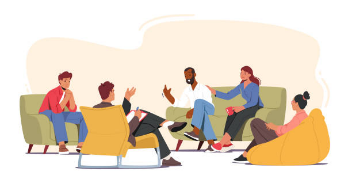 14.30–16.00 (k) English for Ukrainians16.00–19.00 (s+k) Lahden Ukrainan ystävät ryKERRAN KUUKAUDESSA 
klo
16.00–21.00 (k) Lahden Seta ry, lautapelipäivä 6.1., 3.2., 2.3., 6.4., 4.5.SUNNUNTAISIN 
JOKA VIIKKO
klo 
11.30–13.00 (k) Lasten kuvataidekerho Sateenkaari, € (ilmoittautuminen opettajalle)                     Venäjänkielinen teatterikerho 
9–11.30 (s) 21.1., 11.2., 18.2., 10.3., 17.3., 14.4., 21.4., 12.5., 19.5.
9–12.30 (s) 3.3., 5.5. 
9–14.00 (s) 28.1., 4.2., 25.2., 24.3., 31.3., 7.4., 28.4., 26.5.
         		       
KERRAN KUUKAUDESSA
klo 
12.00–21.00 (s) Multi-Cultin oma varaus 21.1., 18.2., 17.3., 21.4., 19.5.

12.00–18.00 (s+k) Suomalais-filippiiniläinen ryhmä 14.1., 11.2., 10.3., 14.4., 12.5.                             P-H autismi ja asperger ry13.00–15.00 (s) nuortenryhmä 3.3., 5.5.
13.30–18.00 (k) nuortenryhmä 4.2., 3.3., 7.4., 5.5.
15.00–18.00 (s) Japani-kerho 7.1., 4.2., 3.3., 7.4., 5.5.
 SATUNNAISESTI
klo15.00–19.00 (s+k) Lahden inkerinsuomalaiset ry, teematapahtumia
28.1., 25.2., 26.5.